臺北市瑠公國中107學年度八年級國文科第三次段考　　　　                                                             　年　　　班　　　號　　姓名一、國字注音：請填入正確選項（每題1分，共8分）1.(  ) 「偌」大家業  (A)ㄋㄨㄛˋ(B)ㄖㄨㄛˋ(C)ㄍㄨㄛˋ(D)ㄌㄨㄛˋ 2.(  ) 以為「行」已過   (A)ㄏㄤˊ(B)ㄒㄧㄥˊ(C)ㄏㄤˋ(D)ㄒㄧㄥˋ3.(  )「豢」養動物  (A)ㄑㄩㄢˊ(B)ㄐㄩㄢˋ(C)ㄔㄨˋ(D)ㄏㄨㄢˋ4.(  ) 苦「悶」心情  (A)ㄇㄣ(B)ㄇㄣˊ(C)ㄇㄣˋ(D)ㄋㄠˇ5.(  ) 「ㄓㄨˋ」立許久(A)住(B)注(C)貯(D)佇6.(  ) 權「ㄏㄥˊ」得失(A)恆(B)橫(C)衡(D)衝7.(  )「ㄕㄨˋ」忽即逝(A)沭(B)束(C)速(D)倏8.(  )直言抗「ㄅ一ㄢˋ」(A)辨(B)辦(C)辯(D)瓣二、解釋：9-14題請判斷選項中的注釋，何者正確(9-12每題1分，13-14每題2分，共8分)(   )9.「固」不敗傷我乎(A)難道 (B)居然 (C)幸虧 (D)反而(   )10.廷尉「乃」當之罰金(A)居然 (B)幸虧 (C)於是 (D)判決(   )11.民安所「錯」其手足 (A)錯誤 (B)改變 (C)安放 (D)措施(   )12.吾馬「賴」柔和(A)幸虧 (B)難道 (C)反而 (D)交付(   )13.下列選項中的注釋何者正確？(A)「陛」下：天子宮殿堂前的臺階 (B)「屬」之廷尉：請求(C)「穠」纖合度：引申為色彩鮮豔 (D)打量：斜著眼睛看(   )14.下列選項中的注釋何者正確？(A)「瞵」視昂藏：俯視  (B)「搏」扶搖而直上：拍擊(C) 素「昧」平生：從來 (D)有一人從橋下「走」出：步行 三、單選題( 15-36題，每題2分，共44分)15.(   )下列括號中的國字，何組前後讀音相同？(A)「啄」取稻米 / 尖嘴長「喙」(B)和「藹」笑容 /霧「靄」迷濛(C)「徙」木立信 / 「徒」然嘆息(D)段考試「卷」 / 圖書禮「券」16.(   )下列「」中的注音寫成國字後，何組字形相同？(A)「ㄎㄨㄚˋ」下之辱 / 「ㄎㄨㄚˋ」越門檻(B)「ㄓㄨ」殺罪人 /口「ㄓㄨ」筆伐(C) 蹣「ㄕㄢ」獨行 / 意興闌「ㄕㄢ」(D)親「ㄋㄧˋ」好友 / 藏「ㄋㄧˋ」地點17.(   )下列「」中的字義，何者前後相同？(A)貴古「賤」今／穀「賤」傷農(B)身材豐「腴」／沃「腴」千里(C)上天「眷」顧／「眷」戀不已(D)趣味無「窮」／層出不「窮」。18.（   ）有關《史記》的敘述，下列何者正確？（A）以人物為中心，是第一本編年體史書（B）是史學家司馬光嘔心瀝血的作品（C）記錄西漢至東漢的歷史，是一本通史（D）善用具體事件和對話描繪人物形象。19.（   ）下列選項中，關於〈張釋之執法〉的敘述，何者正確？(A)「久之，以為行已過，即出，見乘輿車騎即走耳」可知犯人特意埋伏，等待皇上車駕到來(B)從「一人犯蹕，當罰金」可知張釋之廉潔愛民，認為應該視情況減輕刑責(C)「且方其時，上使立誅之則已」表達張釋之建議文帝應該自行審問犯人，不必交付廷尉(D)「良久，廷尉當是也」表明文帝雖然思考許久，最後仍然從善如流。20.（   ）下列選項中，關於〈張釋之執法〉的敘述，何者正確？ (A)「法者，天子所與天下公共也。」強調法律的公平，在法律前人人平等 (B)「今法如此而更重之，是法不信於民也。」強調法律不應太過嚴苛，否則將導致人民反彈 (C)「廷尉，天下之平也。」強調法理不外乎人情 (D)「唯陛下察之」是張釋之以堅定的語氣，向皇上宣告自己的判決不可能改變。21.(   )在日常生活中，我們會用敬詞、謙詞表達禮貌，下列「   」中的敬、謙詞，何者使用正確？ (A)「足下」一歸國就找到好工作，真是讓人羨慕！ (B)感謝兩位招待愚夫婦至「寒舍」小酌一番 (C)「先父」日前退休，正享受閒雲野鶴的退休生活 (D)我家女兒今年「貴庚」三歲，是個活蹦亂跳的小搗蛋鬼！22.(   )下列關於〈鳥〉一文的敘述，何者錯誤？(A)「常年關在柵欄裡，飲啄倒是方便，冬天還有遮風的棉罩，十分地優待」以倒反法寫出籠中鳥失去自由的可悲(B)「有時是獨奏，有時是合唱，簡直是一派和諧的交響樂」作者以誇飾法強調自己在四川聽過非常豐富的鳥鳴聲(C)「鳥的身軀都是玲瓏飽滿的，細瘦而不乾癟，豐腴而不臃腫，」作者以白描法細膩描寫鳥的外形，從中可看出作者對鳥的喜愛(D) 「牠像虹似地一下就消逝了，牠留下的是無限的迷惘」描述作者對鳥驟然離去的留戀不捨。23.（   ）下列關於〈鳥〉一文的敘述，何者正確？(A)首段以「我愛鳥」三個字為文章埋下伏筆(B)「牠的苦悶，大概是僅次於黏在膠紙上的蒼蠅」是以反面敘述描寫籠中鳥的苦悶，也帶出自己對鳥的感情(C)「抓小雞的鳶鷹，啾啾地叫著，在天空盤旋」作者以靜態畫面描寫鳥的美麗姿態(D)「再令人觸目的就是那些偶然一見的囚在籠裡的小鳥兒了，但是我不忍看。」正面說出鳥的美好，並呼籲大眾尊重生命。24.(   )下列「」中代表的顏色，何者正確？(A)纖纖擢「素」手─白(B)「釉綠」的梯田─深綠(C)雪膚「皓」腕─粉紅(D)「碧」波萬頃─白25.（   ）下列選項「」中的成語，何者運用錯誤？(A)看見孩子在玩棒球，他不由得「見獵心喜」，也想一展身手(B)為了心中的理想，他即便「成仁取義」也不後悔(C)許久不見的小表妹現在已經出落得「亭亭玉立」(D)「巧舌如簧」的他唱起歌來總能擄獲眾人的心。26.(   )下列關於〈夸父〉一詩的敘述，何者正確？(A)「為什麼要苦苦挽救黃昏呢？那只是落日的倒影」強調沒有目標，隨波逐流的人終將自取滅亡(B)「埋沒在紫靄的冷燼」暗示追尋理想的過程，總會碰到許多考驗(C)「壯士的前途不在昨夜，在明晨」可知作者以夸父為借鏡，勉人不要拘泥固執，應朝新目標努力(D)「既然追不上了，就撞上」強調壯士應突破重重困境，不畏艱難地朝既定目標前進。27.（   ）「據說你喝一斗酒/可以寫詩百篇/在長安市的酒家沉沉睡去/皇帝來喚/你也不應/你說/我是酒中的仙/原不侍奉你們人間」詩人余光中擅長化用古典作品，上述詩句歌詠的對象為誰？(A)夸父 (B)盤古 (C)李白 (D)劉伶。28.（   ）關於句型的敘述下列選項何者正確？(A)他缺少判斷是非的能力─判斷句(B)認真打球的他非常帥氣─表態句(C)他是我的良師兼益友 ─有無句(D)天下沒有白吃的午餐─敘事句29.(   )下列關於〈柳毅傳書結奇緣〉的敘述，何者正確？（A）「我一向喜歡打抱不平，聽到你這番話，恨不得插翅飛到洞庭湖」顯示柳毅為了美麗女子，奮不顧身的深情（B）「快去通知宮裡的人不要哭出聲來，若是讓我弟弟錢塘君知道就糟糕了」表現龍王生性懦弱，害怕自己脾氣暴躁的弟弟（C）「錢塘君說：『我殺敵無數，並把那薄情小龍一口吞了，末時就回到這裡，中間還趕赴天庭向天帝報告。』」可見他雖性急衝動，卻也敢做敢當（D）「我言詞冒犯您，實在慚愧，請不要介意。」從錢塘君的話中可看出他面對威勢，也會有害怕的時候。30.(   )下列關於〈柳毅傳書結奇緣〉中的描述，何者最看不出神話色彩？(A)柳毅拿到信後，策馬前行，數十步後回頭一看，女子和羊群都不見了(B)武士手指一指，湖水變相兩邊分開，出現一條路(C)柳毅連續娶了兩任妻子，但都不久就過世了，之後又娶寡婦盧氏(D)柳毅夫妻遷居南海四十年。柳毅的年歲雖然一年一年增加，容貌狀態卻不見衰老。空山新雨後，天氣晚來秋。明月松間照，清泉石上流。竹喧歸浣女，蓮動下漁舟。隨意春芳歇，王孫自可留。（王維山居秋暝）31.(   )關於本詩，下列分析何者正確？ (A)首聯點出時間、地點與天氣(B)第二聯藉寫景寄託作者懷才不遇之感 (C)第三聯寫出作者和山中百姓互動的快樂(D)末聯寫出自己對朋友的深切思念。32.(   )關於本詩的格律，下列敘述何者正確？(A)這首詩的韻腳是「後、秋、流、舟、留」(B)這首詩是一首五言古詩(C)這是一首仄起式的詩作(D)「竹喧歸浣女，蓮動下漁舟」是對偶句。中歲頗好道，晚家南山陲。興來每獨往，勝事空自知。行到水窮處，坐看雲起時。偶然值林叟，談笑無還期。（王維終南別業）33.(   )「行到水窮處，坐看雲起時」這句話表現出什麼樣的境界？ (A)獨自出遊，只能孤芳自賞的寂寥(B)特意遊賞，悠然自得的快樂(C)隨興所至，淡泊閒適的樂趣(D)滿懷愁緒，將感情寄託於山水。34.(   )關於本詩，下列敘述何者錯誤？(A)首聯談隱居的緣起　(B)第二聯寫出隱居的無奈　(C)第三聯表達自在自適的情懷　(D)末聯寫與林叟不期而遇，兩人盡情閒聊的快樂。離離原上草，一歲一枯榮。野火燒不盡，春風吹又生。遠芳侵古道，晴翠接荒城。又送王孫去，萋萋滿別情。　                       （白居易賦得古原草送別）35.(   )下列關於本詩的敘述，何者正確？ (A)「野火燒不盡，春風吹又生」描寫野火肆虐，隨風擴散的狀況(B)「遠芳侵古道，晴翠接荒城」寫出野草的欣欣向榮的生命力。(C)「離離原上草，一歲一枯榮」強調野草的生命短暫(D)「又送王孫去，萋萋滿別情」寫出即便友人離去，自己仍要堅定隱居的決心。36.(   )「又送王孫去，萋萋滿別情」和下列哪一選項的意思最不相近？(A)勸君更盡一杯酒，西出陽關無故人(B)醉不成歡慘將別，別時茫茫江浸月(C)揮手自茲去，蕭蕭班馬鳴(D)倚仗柴門外，臨風聽暮蟬四、閱讀測驗(37-56題，每題2分)37.(  )「君子以其身之正，知人之不正；以人之不正，知其身之所未正也。」（蘇軾 私試策問）本文主旨與下列何者相近？　(Ａ)只要言行正直就不怕他人毀謗　(Ｂ)對人要有基本禮貌，才能贏得敬重　(Ｃ)以人為鏡可以知道自己的得與失　(Ｄ)朋友之間互相規勸過錯，可使友誼長存。38.(  )王勃 滕王閣：「閒雲潭影日悠悠，物換星移幾度秋        閣中帝子今何在？檻外長江空自流。」詩句中抒發了下列哪一種感慨？(Ａ)一日不見，如隔三秋(Ｂ)年華老去，隨波逐流(Ｃ)壯志未酬，生活潦倒(Ｄ)景物依舊，人事全非。39.(   )張潮 幽夢影：「古今至文，皆血淚所成。」這句話的       涵義與下列何者最接近？         (Ａ)能讓讀者感動落淚的就是好文章　         (Ｂ)偉大的作品總是根源於真摯的情感　         (Ｃ)留給讀者想像空間愈大，作品愈成功　         (Ｄ)好文章能說出讀者心中的感情。40.(  )圖中小孩的下場，最適合用下列何者來說明?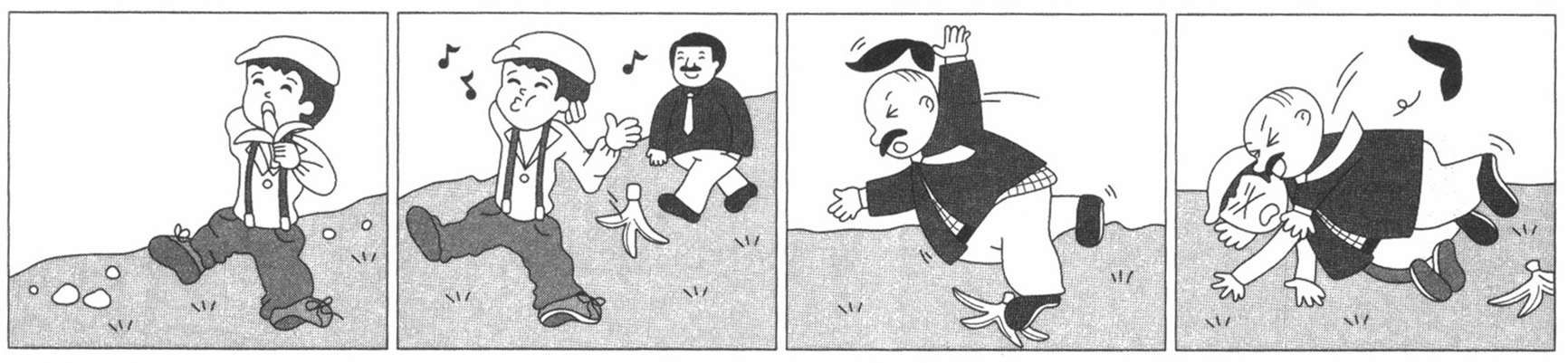 (Ａ)種什麼因，得什麼果(Ｂ)人必自侮，而後人侮(Ｃ)舉手之勞，做好環保(Ｄ)己所不欲，勿施於人。41.(  )十六世紀英國哲學家培根曾說：「腦筋靈活者，輕蔑      學問；腦筋單純者，崇拜學問。只有聰明人會使用學      問，因為學問不教人使用的方法，運用的智慧在於書      本之外。」根據這段話，下列何者是對待學問最好的      態度？　       (Ａ)學問必須與生活結合       (Ｂ)相信學問可以改變世界       (Ｃ)勇於推翻既定的學說　       (Ｄ)努力求取真知才是學問的根源。42.(   )「中國傳統教育並不鼓勵直接表達情緒。喜怒必須不形於色；生氣是不對的；人不應該妒嫉別人；男子有淚不輕彈；害怕？多沒出息！……類似這樣的教育方式，根深柢固的留在我們的生活裡，以致人人壓抑、掩飾自己的感情，不敢以真面目見人。面具戴久了，連自己也找不到自己的樣子了。」下列何者是這段文字的主旨？        (Ａ)每個人用不同的方式抑制自己的情緒　        (Ｂ)科學研究指出過度抑制情緒，有礙健康　        (Ｃ)因為掩藏情緒，所以心中充滿怨尤　        (Ｄ)傳統教育鼓勵大家掩藏情緒，導致失去真我。43. (    )黃春明這段話主要要表達的是？(Ａ)藉由閱讀可以獲取書中的智慧(Ｂ)圖書館的功用是閱讀不是睡覺(Ｃ)閱讀的功用可以像小精靈有魔法(Ｄ)自行閱讀的功效比學校教育更好。44.(    )「某現金卡廣告詞：『借錢是高尚的行為。』引發了社會的爭議。打廣告當然是為了賣商品，但廣告訊息傳播的價值觀，不僅影響消費者的觀感，也影響商品本身的形象。」下列何者最符合這段文字的說明？(Ａ)廣告詞要與眾不同，才能有利於行銷(Ｂ)廣告設計應該以突破社會既定價值觀為目的(Ｃ)廣告以創意凸顯產品的形象時，應審慎行事(Ｄ)廣告若能引發社會爭議，必能帶動消費潮流。45.(   )下列報導文字，何者含有主觀的描述？(Ａ)大陸冷氣團今晨報到，淡水氣溫創歷史新低(Ｂ)詹詠然與莊佳容在澳洲網球賽中，奪銀而回(Ｃ)挑戰金氏紀錄，臺北國際書展將展出微型書(Ｄ)周子瑜的表現在國際大放異彩，實為臺灣之光。46.(   )「在論斷別人之前，應該先穿上那人的皮鞋走上兩          個星期。」「除非我能替代他的位子兩個禮拜以          上，否則我沒有權力批評我的兄弟。」以上兩句          話的共同涵義與下列何者最接近？　         (Ａ)設身處地為別人著想才是待人處事之道　        (Ｂ)論斷別人通常需要找適當的時機　        (Ｃ)腳踏實地做事的人才有權力指責他人　        (Ｄ)欲求得他人諒解必須先了解他人處境。47.(    )「珍妃是光緒帝的寵妃，她同情並支持光緒帝的變法維新。慈禧太后扼殺戊戌變法後，光緒帝被囚禁，珍妃則打入冷宮。八國聯軍進攻北京時，慈禧太后倉皇出逃，命太監將珍妃推入井中淹死，次年打撈出屍體葬於西直門外，1913年移葬清西陵之崇陵（光緒帝陵）妃園寢。」閱讀完上文，下列敘述何者正確？　
(Ａ)珍妃因參加革命，被慈禧太后賜死，後被人從             井中打撈出屍體　(Ｂ)文中得知八國聯軍幫助慈禧太后囚禁光緒。(Ｃ)今日後人如果想瞻仰珍妃的陵墓，可至北京西直門外　(Ｄ)依據上文，可知光緒帝當時的變法維新並未成功　48.(   )映心在四月中旬走進誠品書店，看到牆上貼有「兒       童月」的促銷活動海報：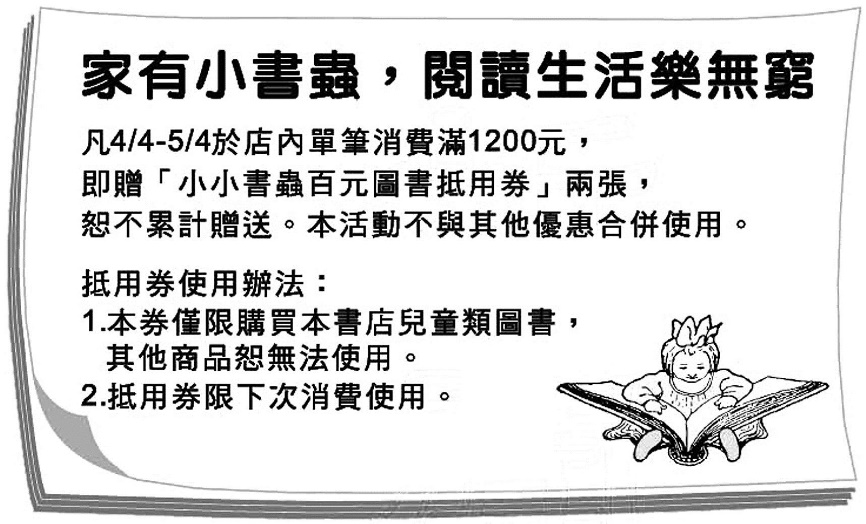 下列敘述何者正確？(Ａ)映心此次的消費金額為2380元，他可獲贈圖書抵用券兩張　(Ｂ)映心下次可使用抵用券購買音樂CD和電影明星海報　(Ｃ)映心持有會員卡，本次消費可再享有會員的折扣優惠　(Ｄ)購買小說和食譜不可列入兌換圖書抵用券的消費總額。緊接著恐懼就佔據了你整個身體，其實你的身體也早已知道嚴重的不對勁。你的肺已像小鳥般飛離，你的內臟像蛇般溜走，你的舌頭像負鼠般倒地而死，你的牙齒格格格響個不停，你的耳朵變聾，你的肌肉像患了腹瀉似的發抖。你的心臟繃得太緊，括約肌又太鬆弛，你身體的其他部分也是，你的每一個官能都流離失所，只有兩隻眼睛堅守崗位，眼睛總會格外留意恐懼。很快的你會做下草率的決定，你會背棄希望和信任這兩個最後的盟友，於是你自己就擊敗了自己。恐懼不過才只是種印象，就已經征服了你，高奏凱歌。        (節選自楊．馬泰爾) 《少年Pi的奇幻漂流》49.(   )上列文字敘述少年Pi在漂流時面對恐懼的種種狀       態，請問現象發生的先後順序﹖(Ａ)被恐懼征服→放棄希望和信任→身體機能失控→專注於恐懼(Ｂ)被恐懼征服→專注於恐懼→放棄希望和信任→身體機能失控(Ｃ)專注於恐懼→身體機能失控→放棄希望和信任→被恐懼征服(Ｄ)放棄希望和信任→身體機能失控→專注於恐懼→被恐懼征服。50.(   )下列文句中的□□□□，何者最適合填入本文所衍生出來的成語？       (Ａ)你不要為了一點小事而□□□□，氣壞了身體       (Ｂ)事實的真相在一些有心人□□□□的誤導下，            以至於混淆不清       (Ｃ)我們做任何事不可□□□□，以免欲速則不達       (Ｄ)小說裡的故事情節大部分是□□□□，妳不要太認真。51.(   )關於該典故，下列敘述何者為是?(Ａ)趙高為討好秦二世，所以獻給秦二世一隻鹿        (Ｂ)秦二世最後殺了趙高   (Ｃ)有些臣子阿諛趙高將鹿說成馬        (Ｄ)秦二世因這事件廢了丞相制度。52.（ 　）本文即成語「驚弓之鳥」的典故。請問下列何者的舉動與「驚弓之鳥」的含意較為符合？        (Ａ)鴕鳥遇到危險，便會把頭埋入草堆裏，以為自            己眼不見就是安全(Ｂ)怕熱的吳國的牛，一看到月亮就嚇得一直喘氣(Ｃ)捉完高飛的鳥兒後，就把弓箭藏起來的獵人(Ｄ)宋國農夫不想耕田，只守在大樹旁等待兔子來撞樹。                         尚有試題53.（　）根據本文，更羸能夠「引弓虛發而下鳥」的主要關鍵，與下列何者所表達意涵相近？(Ａ)學貴精不貴博(Ｂ)觀察無難事，只要肯細心(Ｃ)熟能生巧(Ｄ)坐而言不如起而行。54.(   )根據本文內容，下列敘述何者正確？(Ａ)這六大風景區迎曙光活動均提供免費的音樂會和早餐(Ｂ)因為東北角的活動內容豐富，所以必須先上網報名，才可進入會場(Ｃ)在臺東 三仙臺可以迎接全臺第一道曙光(Ｄ)阿里山是全臺最高海拔可觀賞日出的地點。55.（ 　）名俞參加這次的跨年決定要拍下太陽從海平面升起的日出瞬間放在「臉書」給朋友欣賞，下列選項中何者是他元旦早上最不可能出現的活動場地？(Ａ)臺東 三仙臺(Ｂ)馬祖 東莒燈塔(Ｃ)福隆海水浴場(Ｄ)左鎮 二寮 觀日亭。56.( 　 )又霖得意地跟俊傑說「跨年晚會後，我們找        了地方吃點宵夜後就直接開車上山準備看日出，還好有事先去排隊索票，才能搭接駁車上去，日出搭配擊鼓表演，太棒了」。根據又霖描述，下列選項中何者是他去參加迎曙光活動的地方？(Ａ)臺東 三仙臺　(Ｂ)阿里山.對高岳觀景臺(Ｃ)左鎮 二寮 觀日亭(Ｄ)日月潭 金龍山。試題結束，記得再檢查一遍！    閱讀是一種自我教育，透過閱讀，我可以自己教育自己。美國作家愛默森說過，圖書館裡的藏書，是囚禁在書架上的智慧小精靈，它們著魔地沉睡著，誰去借書，翻開來閱讀，就等於幫它們解開魔咒，救了它們，而我們便可以和人類社會的優秀份子在一起，得到他們的智慧。 節錄自中國時報〈黃春明給台灣孩子的一席話〉（秦二世三年）八月己亥，趙高欲為亂，恐群臣不聽，乃先設驗，持鹿獻於二世，曰：「馬也。」二世笑曰：「丞相誤邪？謂鹿為馬。」問左右，左右或默，或言馬以阿順趙高。或言鹿，高因陰中（1）諸言鹿者以法。後群臣皆畏高。（秦始皇本紀）【註釋】陰中:私下陷害異日（1）者，更羸與魏王處京臺（2）之下，仰見飛鳥。更羸謂魏王曰：「臣為王引弓虛發而下鳥。」魏王曰：「然則射可至此乎？」更羸曰：「可。」
　　有間（3），雁從東方來。更羸以虛發而下之。魏王曰：「然則射可至此乎？」更羸曰：「此孽（4）也。」王曰：「先生何以知之？」對曰：「其飛徐而鳴悲。飛徐者，故瘡痛也；鳴悲者，久失群也。故瘡未息（5）而驚心未至也。聞弦音，引（6）而高飛，故瘡隕也。」 (節選自《戰國策•楚策》)【註釋】（1）異日：從前   （2）京臺：高臺       （3）有間：不久（4）孽：傷痛，指受傷的鳥     （5）息：消除、痊癒（6）引：這裡有鼓動翅膀之意      2019 全臺瘋跨年 美景相伴迎曙光 又到了開始計畫跨年行程的日子，該如何告別2018，迎接嶄新的2019？早起迎接新年的第一道曙光是健康又具有正面意義的好選擇。為了讓更多民眾能參與迎曙光活動，今年交通部觀光局特別在全臺六大不同風景區都籌畫了相關活動，讓參與的民眾可以在2019的第一個早晨，就有最美麗的風景與日出相伴，給新的一年一個最好的開始。 ★ 全臺六大風景區迎曙光活動整理 ★ 1. 東北角迎曙光音樂會 【活動內容】現場將有人氣歌手陪伴民眾一同迎接曙光，另外還設有胖卡餐車、遊戲攤位等，讓民眾迎曙光同時也能享用美味早餐。民眾可以順遊周邊景點，規劃一趟舊草嶺環狀線自行車逍遙遊、靈鷲山新春祈福之旅，或是到三貂角燈塔步道健行等。【活動時間】2019年1月1日凌晨1點起開放免費入場。【活動地點】新北市 貢寮區 福隆海水浴場 2. 日月潭 金龍山迎曙光 【活動內容】包含元氣健行、晨曦音樂會、摸彩等活動，民眾可以一邊欣賞晨曦美景，一邊享受優美的晨曦音樂會。本活動須先上網報名（費用250元），當天前1000名至服務臺完成報到民眾，可獲得含多項超值好禮的「元氣早安組」乙份。 【活動時間】2019年1月1日凌晨5點至早上8點。【活動地點】日月潭 金龍山3.阿里山日出印象音樂會  【活動內容】舉辦邁入第17年的阿里山日出音樂會，今年活動將以「迎曦竹夢、日出印象、陽光森巴」三部曲為主題。有取材自阿里山的「竹製樂器」演奏，展開一場高海拔、高品質、高水準之三高日出印象音樂會，讓美麗日出與悠揚樂聲相伴，給現場民眾2019最美麗的第一天。【活動時間】2019年1月1日凌晨5點至早上7點30分。【活動地點】阿里山森林遊樂區 對高岳觀景臺 4. 西拉雅.二寮迎曙光 【活動內容】二寮是全臺最低海拔可觀賞日出雲海的地點，今年現場將邀請十鼓打擊樂團表演，讓民眾在振奮人心又充滿希望的鼓聲中迎接第一道曙光的到來。由於二寮的地形較小，無法承受高流量的人潮，本次仍會採取「事先取票」及轉乘接駁車上山制度，未持票券者將無法進入活動會場與搭乘接駁車。索票相關資訊及地點，可至西拉雅國家風景區管理處網站查詢。【活動時間】2019年1月1日凌晨5點30分至早上7點 【活動地點】左鎮 二寮 觀日亭 5.三仙臺元旦迎曙光 【活動內容】東臺灣的海邊除了可以迎接全臺第一道曙光之外，臺東 三仙臺的活動現場更有包含音樂會、送獎品等精彩豐富的活動內容，讓後山的2019第一天最早開始也最有活力。【活動時間】2019年1月1日凌晨4點30分至早上9 點 【活動地點】三仙臺遊憩區 6.東莒燈塔迎曙光 【活動內容】離島跨年不缺席！來馬祖，不僅可以在國家二級百年古蹟東莒燈塔與福正沙灘美景陪伴下迎新年賞日出，還可以參加熱血的升旗典禮及健行路跑活動，用健康及微笑迎接2019年！ 【活動時間】2019年1月1日早上6點15分 【活動地點】東莒燈塔